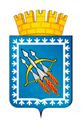 НАЧАЛЬНИК ФИНАНСОВОГО ОТДЕЛ АДМИНИСТРАЦИИГОРОДСКОГО ОКРУГА ЗАТО СВОБОДНЫЙРАСПОРЯЖЕНИЕ14 февраля 2023 года № 5Об утверждении Порядка применения бюджетной классификацииРоссийской Федерации в части, относящейся к расходамбюджета городского округа ЗАТО СвободныйВ соответствии со статьей 9, 21 Бюджетного кодекса Российской        Федерации, Приказом Министерства финансов Российской Федерации         от 24 мая 2022 года № 82н «О порядке формирования и применения кодов бюджетной классификации Российской Федерации, их структуре                    и принципах назначения» и от 17 мая 2022 года № 75н «Об утверждении   кодов (перечней кодов) бюджетной классификации Российской Федерации на 2023 год (на 2023 год и плановый период 2024 и 2025 годов)», Приказом Министерства финансов Свердловской области от 15 декабря 2022 года       № 562 «Об утверждении порядка применения бюджетной классификации Российской Федерации в части, относящейся к областному бюджету              и бюджету Территориального фонда обязательного медицинского            страхования Свердловской области», в целях установления перечня и кодов целевых статей расходов местного бюджета и определения порядка         применения бюджетной классификации Российской Федерации в части,     относящейся к местному бюджету, руководствуясь Уставом городского округа ЗАТО Свободный:1. Утвердить Порядок применения бюджетной классификации Российской Федерации в части, относящейся к расходам бюджета городского округа ЗАТО Свободный (прилагается).2. Признать утратившим силу Распоряжение финансового отдела            администрации городского округа ЗАТО Свободный от 07.12.2021 № 58       «Об утверждении Порядка применения бюджетной классификации           Российской Федерации в части, относящейся к расходам бюджета городского округа ЗАТО Свободный» с изменениями, внесенными Распоряжениями  финансового отдела администрации городского округа ЗАТО Свободный    от 30.03.2022 № 10/1, от 05.07.2022 № 26/1, от 10.08.2022 № 30, от 09.12.2022 № 57, от 26.12.2022 № 71.3. Настоящее Распоряжение вступает в силу со дня его подписания             и применяется к правоотношениям по составлению и исполнению бюджета   городского округа ЗАТО Свободный начиная с бюджета на 2023 год                   и плановый период 2024 и 2025 годов.4. Настоящее Распоряжение разместить на официальном сайте                 Администрации городского округа ЗАТО Свободный в информационно-телекоммуникационной сети «Интернет».5. Контроль исполнения настоящего Распоряжения оставляю за собой.Начальник финансового отдела                                                 М.Н. Малых      Утвержден     распоряжением  начальника финансового отдела администрации городского округа ЗАТО Свободный     от «14» февраля 2023 г. №5ПОРЯДОКПРИМЕНЕНИЯ БЮДЖЕТНОЙ КЛАССИФИКАЦИИРОССИЙСКОЙ ФЕДЕРАЦИИ В ЧАСТИ, ОТНОСЯЩЕЙСЯК БЮДЖЕТУ ГОРОДСКОГО ОКРУГА ЗАТО СВОБОДНЫЙГлава 1. ОБЩИЕ ПОЛОЖЕНИЯ1. Настоящий Порядок разработан с целью применения бюджетной      классификации Российской Федерации в части, относящейся к расходам    бюджета городского округа ЗАТО Свободный (далее - Порядок).2.  Настоящий Порядок устанавливает: структуру классификации расходов бюджета городского округа ЗАТО Свободный;структура кода целевых статей расходов бюджета городского округа ЗАТО Свободный;порядок применения целевых статей расходов бюджета городского   округа ЗАТО Свободный;перечень и коды целевых статей расходов бюджета городского округа ЗАТО Свободный.Глава 2. СТРУКТУРА КЛАССИФИКАЦИИ РАСХОДОВБЮДЖЕТА ГОРОДСКОГО ОКРУГА ЗАТО СВОБОДНЫЙ3. Код классификации расходов бюджета всех уровней бюджетной системы состоит из двадцати знаков. Структура двадцатизначного кода классификации расходов бюджета является единой для бюджетов бюджетной системы Российской Федерации и включает следующие составные части:1) код главного распорядителя бюджетных средств (1 - 3 разряды) указан в ведомственной структуре расходов бюджета городского округа ЗАТО СвободныйПеречень главных распорядителей средств бюджета городского округа ЗАТО Свободный устанавливается решением о соответствующем бюджете в составе ведомственной структуры расходов.Перечень и коды главных распорядителей бюджетных средств приведены в таблице:2) код раздела (4 - 5 разряды) и код подраздела (6 - 7 разряды) едины для всех бюджетов бюджетной системы Российской Федерации и применяются в соответствии с Приказом Министерства финансов Российской Федерации от    24 мая 2022 года № 82н «О Порядке формирования и применения кодов бюджетной классификации Российской Федерации, их структуре и принципах назначения»;3) код целевой статьи (8 - 17 разряды) и перечень целевых статей расходов бюджета городского округа ЗАТО Свободный устанавливаются финансовым отделом администрации городского округа ЗАТО Свободный;4) коды вида расходов (18 - 20 разряды) едины для всех бюджетов бюджетной системы Российской Федерации и применяются в соответствии с Приказом Министерства финансов Российской Федерации от 24 мая 2022 года № 82н «О Порядке формирования и применения кодов бюджетной классификации Российской Федерации, их структуре и принципах назначения».4. В решении о бюджете городского округа ЗАТО Свободный расходы бюджета отражаются в разрезе единых групп видов расходов.5. При ведении сводной бюджетной росписи в разрезе главных распорядителей бюджетных средств, при исполнении бюджета по расходам бюджета городского округа ЗАТО на основании статьи 219.1 Бюджетного кодекса РФ применяются единые виды расходов с учетом установленной детализации по группам, подгруппам и элементам видов расходов.6. Главными распорядителями бюджетных средств (в соответствии со статьей 23.1, 221 Бюджетного кодекса РФ) может быть установлена на уровне бюджетных смет, планов финансово-хозяйственной деятельности дополнительная детализация по кодам классификации операций сектора государственного управления (далее - КОСГУ) дополнительно к двадцатизначному коду бюджетной классификации расходов (глава, раздел, подраздел, целевая статья, вид расходов). Указанная детализация по кодам КОСГУ осуществляется согласно установленного Министерством финансов Российской Федерации Порядка применения классификации КОСГУ и используется при ведении бюджетного (бухгалтерского) учета, составления бюджетной (бухгалтерской) и иной финансовой отчетности, обеспечивающей сопоставимость показателей бюджетов бюджетной системы Российской Федерации.Глава 3. СТРУКТУРА КОДА ЦЕЛЕВЫХ СТАТЕЙ РАСХОДОВ БЮДЖЕТА ГОРОДСКОГО ОКРУГА ЗАТО СВОБОДНЫЙ7. Целевые статьи расходов бюджета городского округа ЗАТО Свободный обеспечивают привязку бюджетных ассигнований бюджета городского округа ЗАТО Свободный к муниципальным программам городского округа ЗАТО Свободный, их подпрограммам, мероприятиям и (или) непрограммным направлениям деятельности (функциям) органов местного самоуправления, муниципальных учреждений, обеспечивающих деятельность органов местного самоуправления, указанных в ведомственной структуре расходов бюджета городского округа ЗАТО Свободный, и (или) к расходным обязательствам, подлежащим исполнению за счет средств бюджета городского округа ЗАТО Свободный.8. Целевым статьям расходов бюджета городского округа ЗАТО Свободный присваиваются уникальные коды, сформированные с применением буквенно-цифрового ряда: 0, 1, 2, 3, 4, 5, 6, 7, 8, 9, Б, Г, Д, Ж, И, Л, П, Ф, Ц, Ч, Ш, Щ, Э, Ю, Я, D, F, G, I, J, L, N, Q, R, S, U, V, W, Z.9. Код целевой статьи «X000000000» применяется при обобщении бюджетных ассигнований (лимитов бюджетных обязательств) по расходам бюджета городского округа ЗАТО Свободный, в рамках программных (непрограммные) целевых статей расходов бюджета городского округа ЗАТО Свободный.10. Код целевой статьи расходов бюджета городского округа ЗАТО Свободный состоит из десяти разрядов (8 - 17 разряды двадцатизначного кода классификации расходов бюджета) и включает следующие составные части:код программного (непрограммного) направления расходов (1 и 2 разряды кода целевой статьи), предназначенный для кодирования бюджетных ассигнований по муниципальным программам городского округа ЗАТО Свободный, непрограммным направлениям деятельности органов местного самоуправления, муниципальных учреждений, обеспечивающих деятельность органов местного самоуправления;код подпрограммы (3 разряд кода целевой статьи), предназначенный для кодирования бюджетных ассигнований по подпрограммам муниципальных программ городского округа ЗАТО Свободный и непрограммных направлений деятельности;код мероприятия (4 и 5 разряды кода целевой статьи), предназначенный для кодирования бюджетных ассигнований по мероприятиям в рамках подпрограмм муниципальных программ городского округа ЗАТО Свободный и непрограммных направлений деятельности;код направления расходов (6 - 10 разряды кода целевой статьи), предназначенный для кодирования бюджетных ассигнований по соответствующему направлению (цели) расходования средств.Структура кода целевой статьи приведена в таблице:Таблица 11. Отражение расходов бюджета городского округа ЗАТО Свободный, источником финансового обеспечения которых являются субсидии, субвенции, иные межбюджетные трансферты из областного бюджета, имеющие целевое назначение (далее - целевые межбюджетные трансферты), осуществляется по целевым статьям расходов бюджета городского округа ЗАТО Свободный, включающим коды направлений расходов (шестой - десятый разряды кода целевой статьи), идентичные коду соответствующих направлений расходов областного бюджета, по которым отражаются расходы областного бюджета на предоставление вышеуказанных межбюджетных трансфертов из областного бюджета. Наименование указанного направления расходов бюджета городского округа ЗАТО Свободный (наименование целевой статьи, содержащей соответствующее направление расходов бюджета) может отличаться от наименования целевого межбюджетного трансферта, являющегося источником финансового обеспечения расходов.12. Межбюджетные трансферты из областного бюджета бюджету городского округа ЗАТО Свободный, источником финансового обеспечения которых являются целевые межбюджетные трансферты из федерального бюджета, отражаются по кодам направлений расходов в соответствии с порядком, установленным Министерством финансов Российской Федерации. Отражение расходов бюджета городского округа ЗАТО Свободный по данным кодам направлений расходов осуществляется в порядке, установленном Министерством финансов Российской Федерации. В случае установления по указанным трансфертам в расходах областного бюджета детализации кода направления расходов, классификация целевых статей расходов бюджета города учитывает детализацию кодов, установленных в областном бюджете.Направления расходов, указанные в части первой настоящего пункта, используются также для отражения расходов бюджета города, источником финансового обеспечения которых являются целевые межбюджетные трансферты, предоставляемые из областного бюджета.Отражение расходов за счет собственных доходов бюджета городского округа ЗАТО Свободный, за исключением доходов, полученных в виде целевых межбюджетных трансфертов из областного бюджета, по указанным направлениям расходов не допускается.13. В целях обособления расходов бюджета городского округа ЗАТО Свободный, источником финансового обеспечения которых являются целевые межбюджетные трансферты из областного бюджета, в случае если пятый разряд кода направления расходов целевой статьи расходов областного бюджета равен «0», финансовый отдел Администрации городского округа  ЗАТО Свободный вправе детализировать направление расходов в рамках пятого разряда кода по направлениям расходов бюджета.Детализация производится с применением буквенно-цифрового ряда: 1, 2, 3, 4, 5, 6, 7, 8, 9, Б, Г, Д, Ж, И, Л, П, Ф, Ц, Ч, Ш, Щ, Э, Ю, Я, D, G, I, J, L, N, Q, S, V, W, Z.14. Расходы бюджета городского округа ЗАТО Свободный, источником финансового обеспечения которых являются субвенции местным бюджетам на финансовое обеспечение государственных гарантий реализации прав на получение общедоступного и бесплатного дошкольного образования в муниципальных дошкольных образовательных организациях, осуществляются по целевым статьям расходов бюджета городского округа ЗАТО Свободный, включающим следующие направления расходов:45110 - в части финансирования расходов на оплату труда работников дошкольных образовательных организаций;45120 - в части финансирования расходов на приобретение учебников и учебных пособий, средств обучения, игр, игрушек.15. Расходы бюджета городского округа ЗАТО Свободный, источником финансового обеспечения которых являются субвенции местным бюджетам на финансовое обеспечение государственных гарантий реализации прав на получение общедоступного и бесплатного дошкольного, начального общего, основного общего, среднего общего образования в муниципальных общеобразовательных организациях и финансовое обеспечение дополнительного образования детей в муниципальных общеобразовательных организациях, осуществляются по целевым статьям расходов бюджета городского округа ЗАТО Свободный, включающим следующие направления расходов:45310 - в части финансирования расходов на оплату труда работников общеобразовательных организаций;45320 - в части финансирования расходов на приобретение учебников и учебных пособий, средств обучения, игр, игрушек.Глава 4. ПОРЯДОК ПРИМЕНЕНИЯ ЦЕЛЕВЫХ СТАТЕЙРАСХОДОВ БЮДЖЕТА ГОРОДСКОГО ОКРУГА ЗАТО СВОБОДНЫЙ16. Увязка бюджетных ассигнований с мероприятиями муниципальных программ городского округа ЗАТО Свободный (подпрограмм муниципальных программ) и непрограммных направлений деятельности осуществляется через коды мероприятий и коды направлений расходов.Расходы на реализацию мероприятий муниципальных программ городского округа ЗАТО Свободный (подпрограмм муниципальных программ) отражаются по одноименным целевым статьям расходов.17. Для группировки расходов бюджета городского округа ЗАТО Свободный на реализацию муниципальной программы городского округа ЗАТО Свободный  «Совершенствование социально-экономической политики и эффективности муниципального управления» применяются следующие целевые статьи:0300000000 «Муниципальная программа «Совершенствование социально-экономической политики и эффективности муниципального управления»; 0310000000 «Подпрограмма «Развитие субъектов малого и среднего предпринимательства»;0320000000 «Подпрограмма «Управление муниципальной собственностью»;0330000000 «Подпрограмма «Реализация и развитие муниципального управления»;0340000000 «Подпрограмма «Создание условий для обеспечения выполнения функций органами местного самоуправления.18. Для группировки расходов бюджета городского округа ЗАТО Свободный на реализацию муниципальной программы городского округа ЗАТО Свободный «Безопасный город» применяются следующие целевые статьи:1100000000 «Муниципальная программа «Безопасный город»;1110000000 «Подпрограмма «Развитие гражданской обороны»;1120000000 «Подпрограмма «Защита населения от чрезвычайных ситуаций природного и техногенного характера»;1130000000 «Подпрограмма «Обеспечение пожарной безопасности»;1140000000 «Подпрограмма «Профилактика правонарушений»;1150000000 «Подпрограмма «Профилактика безопасности дорожного движения»;1160000000 «Подпрограмма «Профилактика терроризма, экстремизма и гармонизации межэтнических отношений».19. Для группировки расходов бюджета городского округа ЗАТО Свободный на реализацию муниципальной программы городского округа ЗАТО Свободный  «Развитие образования в городском округе ЗАТО Свободный» применяются следующие целевые статьи:1200000000 «Муниципальная программа «Развитие образования в городском округе ЗАТО Свободный»;1210000000 «Подпрограмма «Развитие дошкольного образования в городском округе ЗАТО Свободный»;1220000000 «Подпрограмма «Развитие общего образования в городском округе ЗАТО Свободный»;1230000000 «Подпрограмма «Развитие дополнительного образования в городском округе ЗАТО Свободный»; 1240000000 «Подпрограмма «Другие вопросы в области образования городского округа ЗАТО Свободный»;1250000000 «Подпрограмма «Отдых и оздоровление детей городского округа ЗАТО Свободный».20. Для группировки расходов бюджета городского округа ЗАТО Свободный на реализацию муниципальной программы городского округа ЗАТО Свободный  «Профилактика заболеваний и формирование здорового образа жизни» применяются следующие целевые статьи:1310000000 «Подпрограмма «Профилактика ВИЧ-инфекции»;1320000000 «Подпрограмма «Профилактика туберкулеза»;1330000000 «Подпрограмма «Профилактика незаконного потребления и оборота наркотических средств и психотропных веществ, наркомании»;1340000000 «Подпрограмма «Формирование здорового образа жизни»;1350000000 «Подпрограмма «Профилактика алкогольной и табачной зависимости»;1360000000 «Подпрограмма «Профилактика иных заболеваний».21. Для группировки расходов бюджета городского округа ЗАТО Свободный на реализацию муниципальной программы городского округа ЗАТО Свободный  «Развитие  культуры, спорта и молодежной политики в городском округе ЗАТО Свободный» применяются следующие целевые статьи:1400000000 «Муниципальная  программа «Развитие  культуры, спорта и молодежной политики в городском округе ЗАТО Свободный»;1410000000 «Подпрограмма «Развитие культуры в городском округе ЗАТО Свободный»;1420000000 «Подпрограмма «Развитие физической культуры и спорта»;1430000000 «Подпрограмма «Реализация молодежной политики в городском округе ЗАТО Свободный»;1440000000 «Подпрограмма «Патриотическое воспитание детей и молодежи городского округа ЗАТО Свободный». 22. Для группировки расходов бюджета городского округа ЗАТО Свободный на реализацию муниципальной программы городского округа ЗАТО Свободный  «Обеспечение жильем молодых семей на территории городского округа ЗАТО Свободный» применяется целевая статья1510000000 «Муниципальная программа «Обеспечение жильем молодых семей на территории городского округа ЗАТО Свободный». 23. Для группировки расходов бюджета городского округа ЗАТО Свободный на реализацию муниципальной программы городского округа ЗАТО Свободный  «Поддержка социально ориентированных некоммерческих организаций в городском округе ЗАТО Свободный на 2021-2029 годы» применяется целевая статья1520000000 «Муниципальная программа «Поддержка социально ориентированных некоммерческих организаций в городском округе ЗАТО Свободный на 2021-2029 годы».24. Для группировки расходов бюджета городского округа ЗАТО Свободный на реализацию муниципальной программы городского округа ЗАТО Свободный  «Развитие городского хозяйства» применяются следующие целевые статьи:4600000000 «Муниципальная программа «Развитие городского хозяйства»;4610000000 «Подпрограмма «Обеспечение качества условий проживания населения и улучшение жилищных условий»;4620000000 «Подпрограмма «Развитие коммунальной инфраструктуры»;4630000000 «Подпрограмма «Формирование современной городской среды»;4640000000 «Подпрограмма «Развитие дорожной деятельности»;4650000000 «Подпрограмма «Энергосбережение и повышение энергоэффективности систем коммунальной инфраструктуры».25. Для группировки расходов бюджета города по непрограммным направлениям деятельности применяется целевая статья7000000000 «Непрограммные направления расходов».Глава 5. ПЕРЕЧЕНЬ И КОДЫ ЦЕЛЕВЫХ СТАТЕЙ РАСХОДОВБЮДЖЕТА  ГОРОДСКОГО ОКРУГА ЗАТО СВОБОДНЫЙСТРУКТУРА КОДА КЛАССИФИКАЦИИ РАСХОДОВ БЮДЖЕТОВСТРУКТУРА КОДА КЛАССИФИКАЦИИ РАСХОДОВ БЮДЖЕТОВСТРУКТУРА КОДА КЛАССИФИКАЦИИ РАСХОДОВ БЮДЖЕТОВСТРУКТУРА КОДА КЛАССИФИКАЦИИ РАСХОДОВ БЮДЖЕТОВСТРУКТУРА КОДА КЛАССИФИКАЦИИ РАСХОДОВ БЮДЖЕТОВСТРУКТУРА КОДА КЛАССИФИКАЦИИ РАСХОДОВ БЮДЖЕТОВСТРУКТУРА КОДА КЛАССИФИКАЦИИ РАСХОДОВ БЮДЖЕТОВСТРУКТУРА КОДА КЛАССИФИКАЦИИ РАСХОДОВ БЮДЖЕТОВСТРУКТУРА КОДА КЛАССИФИКАЦИИ РАСХОДОВ БЮДЖЕТОВСТРУКТУРА КОДА КЛАССИФИКАЦИИ РАСХОДОВ БЮДЖЕТОВСТРУКТУРА КОДА КЛАССИФИКАЦИИ РАСХОДОВ БЮДЖЕТОВСТРУКТУРА КОДА КЛАССИФИКАЦИИ РАСХОДОВ БЮДЖЕТОВСТРУКТУРА КОДА КЛАССИФИКАЦИИ РАСХОДОВ БЮДЖЕТОВСТРУКТУРА КОДА КЛАССИФИКАЦИИ РАСХОДОВ БЮДЖЕТОВСТРУКТУРА КОДА КЛАССИФИКАЦИИ РАСХОДОВ БЮДЖЕТОВСТРУКТУРА КОДА КЛАССИФИКАЦИИ РАСХОДОВ БЮДЖЕТОВСТРУКТУРА КОДА КЛАССИФИКАЦИИ РАСХОДОВ БЮДЖЕТОВСТРУКТУРА КОДА КЛАССИФИКАЦИИ РАСХОДОВ БЮДЖЕТОВСТРУКТУРА КОДА КЛАССИФИКАЦИИ РАСХОДОВ БЮДЖЕТОВСТРУКТУРА КОДА КЛАССИФИКАЦИИ РАСХОДОВ БЮДЖЕТОВКод главного распорядителя бюджетных средствКод главного распорядителя бюджетных средствКод главного распорядителя бюджетных средствКод разделаКод разделаКод подразделаКод подразделаКод целевой статьиКод целевой статьиКод целевой статьиКод целевой статьиКод целевой статьиКод целевой статьиКод целевой статьиКод целевой статьиКод целевой статьиКод целевой статьиКод вида расходовКод вида расходовКод вида расходовКод главного распорядителя бюджетных средствКод главного распорядителя бюджетных средствКод главного распорядителя бюджетных средствКод разделаКод разделаКод подразделаКод подразделаПрограммная (непрограммная) статьяПрограммная (непрограммная) статьяПрограммная (непрограммная) статьяПрограммная (непрограммная) статьяПрограммная (непрограммная) статьяНаправление расходовНаправление расходовНаправление расходовНаправление расходовНаправление расходовГруппаподгруппаэлемент1234567891011121314151617181920Код главного распорядителя бюджетных средствНаименование главного распорядителя бюджетных средств901Администрация городского округа ЗАТО Свободный912Дума городского округа ЗАТО Свободный913Контрольный орган городского округа ЗАТО Свободный919Финансовый отдел администрации городского округа ЗАТО СвободныйЦелевая статьяЦелевая статьяЦелевая статьяЦелевая статьяЦелевая статьяЦелевая статьяЦелевая статьяЦелевая статьяЦелевая статьяЦелевая статьяКод программы (непрограммного направления)Код программы (непрограммного направления)Код подпрограммыКод мероприятияКод мероприятияКод направления расходовКод направления расходовКод направления расходовКод направления расходовКод направления расходов12345678910Номер строкиКодНаименование1231.0310020501Развитие субъектов малого и среднего предпринимательства2.0320020110Оценка недвижимости, признание прав и регулирование отношений по муниципальной собственности3.0330020011Развитие информационного общества в бюджетных учреждениях4.0330020457Развитие информационного общества (средства массовой информации)5.0330121100Глава городского округа ЗАТО Свободный6.0330221200Центральный аппарат7.0330321400Председатель Контрольного органа8.0330421300Депутаты представительного органа муниципального образования9.0330720190Пенсионное обеспечение10.0340020093Учреждение по обеспечению хозяйственного обслуживания11.0340020094Служба муниципального заказа12.1110020218Предупреждение и ликвидация последствий чрезвычайных ситуаций и стихийных бедствий природного и техногенного характера13.1120020280Мероприятия в области использования, охраны водных объектов и гидротехнических сооружений14.1120020517Защита населения от чрезвычайных ситуаций15.1120020791Единая диспетчерская служба16.1130020505Обеспечение пожарной безопасности17.1140020517Профилактика правонарушений18.1150020315Профилактика безопасности дорожного движения19.1160020517Профилактика терроризма, экстремизма и гармонизации межэтнических отношений20.1210020420Обеспечение деятельности детских дошкольных учреждений21.1210020430Проведение антитеррористических мероприятий22.1210045110Финансовое обеспечение государственных гарантий реализации прав на получение общедоступного и бесплатного дошкольного образования в муниципальных дошкольных образовательных организациях в части финансирования расходов на оплату труда работников дошкольных образовательных организаций23.1210045120Финансовое обеспечение государственных гарантий реализации прав на получение общедоступного и бесплатного дошкольного образования в муниципальных дошкольных образовательных организациях в части финансирования расходов на приобретение учебников и учебных пособий, средств обучения, игр, игрушек24.1220020421Школы-детские сады, школы начальные, неполные средние и средние25.1220020426Создание на базе общеобразовательной организации центра образования естественно-научной и технологической направленностей «Точка роста»26.1220020430Проведение антитеррористических мероприятий27.1220045070Создание условий для получения детьми-инвалидами качественного образования28.1220045310Финансовое обеспечение государственных гарантий реализации прав на получение общедоступного и бесплатного дошкольного, начального общего, основного общего, среднего общего образования в муниципальных общеобразовательных организациях и финансовое обеспечение дополнительного образования детей в муниципальных общеобразовательных организациях в части финансирования расходов на оплату труда работников общеобразовательных организаций29.1220045320Финансовое обеспечение государственных гарантий реализации прав на получение общедоступного и бесплатного дошкольного, начального общего, основного общего, среднего общего образования в муниципальных общеобразовательных организациях и финансовое обеспечение дополнительного образования детей в муниципальных общеобразовательных организациях в части финансирования расходов на приобретение учебников и учебных пособий, средств обучения, игр, игрушек30.1220045400Обеспечение питанием учащихся (областной бюджет)31.12200S5070Создание условий для получения детьми-инвалидами качественного образования32.12200S5400Осуществление мероприятий по организации питания в муниципальных общеобразовательных организациях (местный бюджет)33.12200L3030Ежемесячное денежное вознаграждение за классное руководство педагогическим работникам государственных и муниципальных образовательных организаций, реализующих образовательные программы начального общего образования, образовательные программы основного общего образования, образовательные программы среднего общего образования34.12200L3040Организация бесплатного горячего питания обучающихся, получающих начальное общее образование в государственных и муниципальных образовательных организациях за счет межбюджетных трансфертов из вышестоящих бюджетов35.122EB5179FПроведение мероприятий по обеспечению деятельности советников директора по воспитанию и взаимодействию с детскими общественными объединениями в общеобразовательных организациях на условиях софинансирования из федерального бюджета36.1230020423Обеспечение деятельности подведомственных учреждений дополнительного образования детей37.1240020436Прочие мероприятия в области образования38.1250045500Организация и обеспечение отдыха и оздоровления детей (за исключением детей-сирот и детей, оставшихся без попечения родителей, детей, находящихся в трудной жизненной ситуации) в учебное время, включая мероприятия по обеспечению безопасности их жизни и здоровья39.1250045600Организация отдыха детей в каникулярное время, включая мероприятия по обеспечению безопасности их жизни и здоровья40.1250045610Обеспечение отдыха отдельных категорий детей, проживающих на территории Свердловской области, в организациях отдыха детей и их оздоровления, расположенных на побережье Черного моря, за счет межбюджетных трансфертов из областного бюджета41.12500S5600Организация отдыха детей в каникулярное время, включая мероприятия по обеспечению безопасности их жизни и здоровья42.1310020508Профилактика ВИЧ-инфекции43.1320020507Профилактика туберкулеза44.1330020503Профилактика незаконного потребления и оборота наркотических средств и психотропных веществ, наркомании45.1340020510Профилактика иных заболеваний46.1350020504Профилактика алкогольной и табачной зависимости47.1360020506Формирование здорового образа жизни48.1410020440Обеспечение деятельности подведомственных учреждений культуры49.1410020450Проведение общегородских культурных мероприятий50.14100L5190Модернизация библиотек в части комплектования книжных фондов на условиях софинансирования из федерального бюджета51.15100L4970Пенсия, пособия, выплачиваемые организациями сектора государственного управления52.1520020100Оказание поддержки социально ориентированным некоммерческим организациям53.1420020512Мероприятия в области физической культуры и спорта54.142Р548Г00Реализация мероприятий по поэтапному внедрению Всероссийского физкультурно-оздоровительного комплекса «Готов к труду и обороне»55.142P5S8Г00Реализация мероприятий по поэтапному внедрению Всероссийского физкультурно-оздоровительного комплекса «Готов к труду и обороне»56.1430020431Мероприятия в области молодежной политики57.1440020509Патриотическое воспитание детей и молодежи58.1440048700Организация военно-патриотического воспитания и допризывной подготовки молодых граждан59.14400S8700Организация военно-патриотического воспитания и допризывной подготовки молодых граждан60.1440020509Патриотическое воспитание детей и молодежи61.4610020096Перечисление взносов Региональному оператору62.4610020350Содержание жилого фонда63.4620020351Развитие коммунальной инфраструктуры64.4620020352Строительство очистных сооружений за счет средств местного бюджета65.4620042110Бюджетные инвестиции на реализацию проектов развития систем водоснабжения, направленных на обеспечение населения Свердловской области качественной питьевой водой из централизованных систем водоснабжения66.46200S2110Бюджетные инвестиции на реализацию проектов развития систем водоснабжения, направленных на обеспечение населения Свердловской области качественной питьевой водой из централизованных систем водоснабжения67.4620050101Строительство очистных сооружений за счет средств федерального бюджета68.4630020600Благоустройство69.4630042П00Осуществление государственного полномочия Свердловской области по организации проведения мероприятий по отлову и содержанию безнадзорных собак70.4630042П10Осуществление государственного полномочия Сверловской области по организации проведения на территории Сверловской области мероприятий по предупреждению и ликвидации болезней животных71.4640020315Развитие дорожной деятельности72.4650042Б00Энергосбережение и повышение энергоэффективности систем коммунальной инфраструктуры73.46500S2Б00Энергосбережение и повышение энергоэффективности систем коммунальной инфраструктуры74.7000320130Другие обязательства государства75.7000520705Резервный фонд администрации городского округа ЗАТО Свободный76.7000620180Отдельные выплаты, осуществляемые в соответствии с Федеральным законом «О муниципальной службе в Российской Федерации», Уставом городского округа ЗАО Свободный77.7000849100Осуществление государственного полномочия Свердловской области по предоставлению гражданам субсидий на оплату жилого помещения и коммунальных услуг78.7000949200Осуществление государственного полномочия Свердловской области по предоставлению отдельным категориям граждан компенсаций расходов на оплату жилого помещения и коммунальных услуг79.7001041100Осуществление государственного полномочия Свердловской области по определению перечня должностных лиц, уполномоченных составлять протоколы об административных правонарушениях, предусмотренных законом Свердловской области80.7001251180Субвенции на осуществление первичного воинского учета на территориях, где отсутствуют военные комиссариаты81.7001342700Осуществление государственного полномочия Свердловской области по предоставлению гражданам, проживающим на территории Свердловской области, меры социальной поддержки по частичному освобождению от платы за коммунальные услуги82.7001141200Осуществление государственного полномочия Свердловской области по созданию административных комиссий83.7001452500Осуществление государственного полномочия    Российской Федерации по предоставлению отдельным категориям   граждан мер социальной поддержки по оплате жилого       помещения и коммунальных услуг84.70017R4620Компенсация отдельным категориям граждан оплаты взноса на капитальный ремонт общего имущества в                      многоквартирном доме85.7001851200Осуществление государственных полномочий по                 составлению, ежегодному изменению и дополнению списков и запасных списков кандидатов в присяжные заседатели    федеральных судов общей юрисдикции